Publicado en  el 25/09/2013 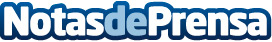 KADCYLA® (T-DM1) PRIMER ANTICUERPO CONJUGADO PARA EL CÁNCER DE MAMA HER 2 POSITIVO RECIBE LA OPINIÓN POSITIVA DEL CHMP DE LA EMAEl Comité de Medicamentos de Uso Humano recomienda la aprobación de un medicamento que aúna un biológico y una quimioterapia.

KADCYLA® (T-DM1), PRIMER ANTICUERPO CONJUGADO PARA EL CÁNCER DE MAMA HER 2 POSITIVO, RECIBE LA OPINIÓN POSITIVA DEL CHMP DE LA EMA.Datos de contacto:Nota de prensa publicada en: https://www.notasdeprensa.es/kadcyla-t-dm1-primer-anticuerpo-conjugado-para_1 Categorias: Medicina Biología http://www.notasdeprensa.es